Hosting A “Ready or Not” Discussion Group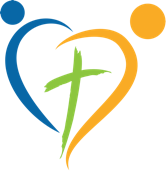 Ideally:• You need at least three couples for the sake of dynamic discussion.• The leader has been involved with fostering and/or adoption.• The group is split between foster and adopt - but both can be together.• Meetings should be at least an hour in length to benefit most from the group discussion.• Offered as a 6-week or 8-week study. It can be stretched even longer, if desired.A 6-week devotional:Week 1: Leader prays. Introductions and discussion of how the devotional works (six days per week). Reviewthe Table of Contents and have people think about and discuss what they hope to learn. (Preferably, attendeeshave had their books beforehand.)Weeks 2-5: Discuss the previous six days assigned, using the questions after each day as a guideline for groupinteraction. The leader chooses the most appropriate questions on which to focus. At the end, an allotted timefor prayer is encouraged, depending on the group and how comfortable the discussion.Week 6: Possibly hold a celebration, sharing dessert and/or a potluck meal. Discuss the final six days. Providenext steps for people who want to adopt, foster or volunteer.An 8-week devotional:Week 1: Leader prays. Introductions and discussion of how the devotional works (five days per week). Reviewthe Table of Contents and have people think about and discuss what they hope to learn. (Preferably, attendeeshave had their books beforehand.)Weeks 2-7: Discuss the previous five days assigned, using the questions after each day as a guideline. Theleader chooses the most appropriate questions on which to focus. At the end, an allotted time for prayer isencouraged, depending on comfort levels and group dynamics.Week 8: Possibly hold a celebration by sharing a meal or dessert together. Discuss what people have learned.There could be a designated time for prayer and a discussion about next steps, for those comfortable sharing.Provide next steps for people who want to adopt, foster or volunteer.©